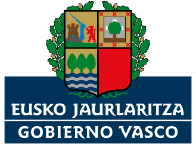 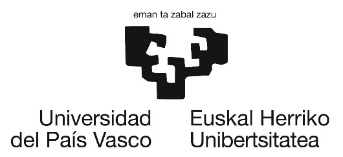 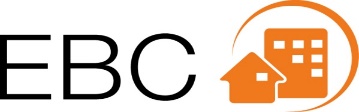 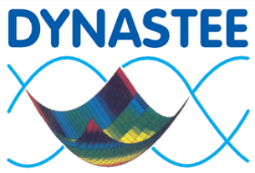 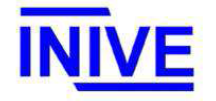 Registration form SymposiumThe Building as the Cornerstone of our Future Energy InfrastructureThe importance of dynamic and real data for reliable assessmentWednesday 10 April – 13:00 until Thursday 11 April – 13:00 - Bilbao, SpainParticipation to the symposium is free, but requires you to register for the event. Note that the symposium will be limited to a maximum of 120 persons. (Mr/ Mrs/ Dr)	:	…………………………………………………………………………………….Last name	:	…………………………………………………………………………………….First name	:	…………………………………………………………………………………….Institution	:	…………………………………………………………………………………….Country	:	…………………………………………………………………………………….E- mail	:	…………………………………………………………………………………….Please return this completed registration form to Stéphane Degauquier, INIVE, Lozenberg 7, BE -1932 St-Stevens-Woluwe, Belgium Fax : +32.2.653.07.29 – Tel : +32.2.655.77.70 - e-mail : sd@bbri.be